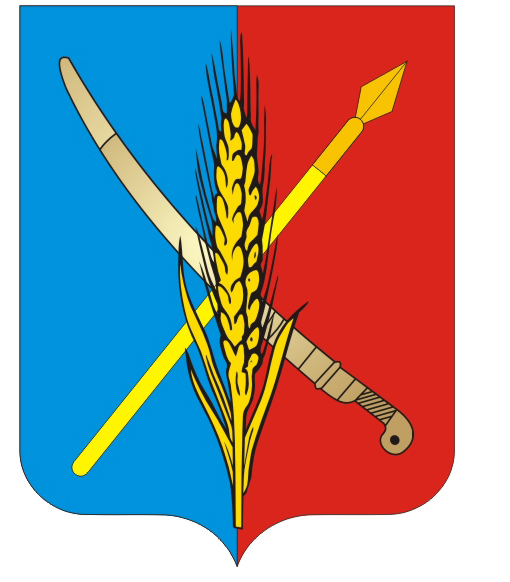 
                                                       АДМИНИСТРАЦИЯ Васильево-Ханжоновского сельского поселенияНеклиновского района Ростовской областиПОСТАНОВЛЕНИЕс. Васильево-Ханжоновка «____» июня 2023 г.                                                                                               №                     О постановке муниципального имущества на баланс Администрации Васильево-Ханжоновского сельского поселения в раздел казны В соответствии  с Федеральным законом от 06.10.2003 № 131-ФЗ»Об общих принципах организации местного самоуправления в Российской Федерации», постановлением Администрации Неклиновского района от 29.07.2022года №1422 О передаче муниципального имущества, руководствуясь Уставом муниципального образования «Васильево-Ханжоновское сельское поселение», Администрация Васильево-Ханжоновского сельского поселения ПОСТАНОВЛЯЕТ:Администрации Васильево-Ханжоновского сельского поселения (Толкачева В.С.)1.1 принять на баланс в раздел казны муниципальное имущество согласно приложению;Ведущему специалисту Администрации Васильево-Ханжоновского сельского поселения (Новиковой О.С.) внести изменение в реестр муниципального имущества Администрации Васильево-Ханжоновского сельского поселения согласно приложения.Контроль за исполнением настоящего постановления оставляю за собой. Глава Администрации Васильево-Ханжоновскогосельского поселения                                                                            С.Н. Зацарная Постановление вносит ведущий специалистАдминистрации Васильево-Ханжоновского сельского поселенияНовикова Ольга СергеевнаПриложение к постановлению Администрации Васильево-Ханжоновского сельского поселения от «___» июня 2023 № Перечень муниципального имущества№п/пНаименование характеристики имуществаАдресСумма в рублях1Сооружение общественный колодец, глубина 5 м., кадастровый номер 61:26:0600009:612Ростовская область, Неклиновский район,с/п.Васильево-Ханжоновское, х.Николаево-Козловский, балка Каменоватая0,002Сооружение общественный колодец, протяженность 10 м., кадастровый номер 61:26:0600010:476Ростовская область, Неклиновский район,с/п.Васильево-Ханжоновское, х.Николаево-Иловайский, балка Караткова0,003Земельный участок, площадь 540 +/-16,27 кв.м.Ростовская область, Неклиновский район,с.Васильево-Ханжоновка, ул.Мира,15113610,6Итого113610,6